ПОСТАНОВЛЕНИЕ № 14                      12.07. 2021 года                                                                                             п. Манычский                          Об утверждении  отчета об исполнении бюджета Манычского СМО РК за полугодие 2021 годаВ соответствии со статьей 264.2 Бюджетного кодекса Российской Федерации и статьей 52 Федерального закона от 06.10.2003 N 131-ФЗ "Об общих принципах организации местного самоуправления в Российской Федерации"  п о с т а н о в л я ю:Утвердить отчет об исполнении местного бюджета Манычского СМО РК за полугодие 2021 года по расходам в сумме 1304,3 тысяч рублей, по доходам в сумме 1231,8 тысяч рублей с превышением расходов над доходами (дефицит  бюджета) в сумме 72,5 тысяч рублейУтвердить исполнение:По объему поступления доходов в бюджет Манычского СМО РК за полугодие 2021 года  (приложение 1);По распределению бюджетных ассигнований из местного бюджета по разделам подразделам, целевым статьям и видам расходов классификации расходов бюджета в ведомственной структуре расходов за полугодие 2021 года (приложение 2); Источники финансирования дефицита бюджета (приложение 3); Сведения о численности муниципальных служащих органов местного самоуправления, работников муниципальных учреждений с указанием фактических затрат на их денежное содержание за полугодие 2021 года Манычского СМО РК (приложение 4);Направить постановление в Собрание депутатов Манычского СМО РК и Контрольно-ревизионную комиссию Яшалтинского РМО РК.Постановление вступает в силу со дня его официального опубликования.Глава (ахлачи)Манычского СМО РК                                                                   О.И.Кузьменко                АДМИНИСТРАЦИЯМАНЫЧСКОГО СЕЛЬСКОГО  МУНИЦИПАЛЬНОГО ОБРАЗОВАНИЯРЕСПУБЛИКИ КАЛМЫКИЯ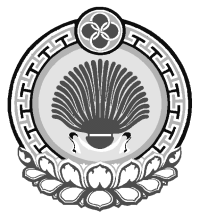 ХАЛЬМГ  ТАНhЧИН ЯШАЛТИНСК  РАЙОНА МУНИЦИПАЛЬНБYРДЭЦИИНАДМИНИСТРАЦул.Школьная,2,  пос.Манычский, Республика Калмыкия, 359013тел/факс/84745/97253 manicheskoe.smo@mail.ruул.Школьная,2,  пос.Манычский, Республика Калмыкия, 359013тел/факс/84745/97253 manicheskoe.smo@mail.ruул.Школьная,2,  пос.Манычский, Республика Калмыкия, 359013тел/факс/84745/97253 manicheskoe.smo@mail.ru